              Consorzio 6 Toscana Sud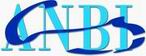 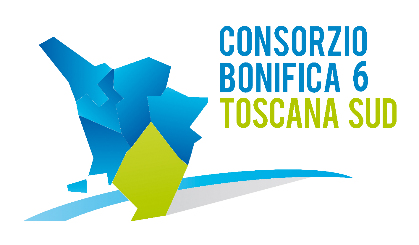 58100 GROSSETOViale Ximenes n. 3 Tel. 0564.22189 Fax 0564.20819  DECRETO DEL PRESIDENTE N. 237 DEL 20 FEBBRAIO 2015L’anno duemilaquindici il giorno 20 del mese di Febbraio alle ore 17.00 presso la sede del Consorzio in Grosseto, viale Ximenes n. 3IL PRESIDENTEVista la Legge Regionale n. 79 del 27.12.2012;Vista la Deliberazione della Assemblea Consortile n. 1, seduta n. 1, del 25.02.2014 che ha eletto Presidente del Consorzio Fabio Bellacchi, Vicepresidente Mauro Ciani e la Deliberazione dell’Assemblea Consortile n.4, seduta n. 4 del 2.10.2014, che ha eletto terzo Membro dell’Ufficio di Presidenza Paolo Montemerani;Preso atto dell’insediamento dell’Ufficio di Presidenza, ai sensi dell’art.17 della L.R. 79/2012;XXXXXXXXXXXXVista la Delibera della R. T. 693 del 04.08.2014 avente per oggetto L.R. 27/12/2012 n. 79 e L.R. 21/3/2000 n. 39 e s.m. e i.. Definizione delle competenze di Consorzi di bonifica, Unioni di Comuni ed Amministrazioni provinciali per l'attuazione di interventi di difesa del territorio.” con la quale sono stati individuati gli Enti territoriali competenti alla presentazione delle domande di aiuto e loro tipologie; Vista la comunicazione della Regione Toscana con la quale si disponeva l'ulteriore attivazione del Fondo di Riserva e contestualmente si invitavano le Amministrazioni interessate alla predisposizione del relativo programma;Visto il Decreto n.198 del 25.11.2014 dove si approvava il piano degli interventi relativo al Reg.CE 1698/05 – PSR Toscana 2007-2013 – Reg.(UE) n.1310/2013.Misura 226 “Ricostruzione del potenziamento forestale ed interventi preventivi”.Fondo di riserva. Ripristino dei danni provocati dagli eventi meteorologici di cui alle DGR n.653/2014, n.793/2014,n.900/2014,n.990/2014.Approvazione programmi degli interventi ammissibili e finanziabili;Completato l’inserimento delle domande sul portale ARTEA nei termini prefissati;Sulla base di quanto previsto dal D.D. n.5274 del 13.11.2014 riguardo alle fasi del procedimento, l’Ufficio Tecnico del Consorzio 6 Toscana Sud ha ritenuto opportuno di redigere, in data 10.12.2014, un Progetto Preliminare denominato “PERIZIA n°032  – FONDO DI RISERVA PSR 2007-2013 MIS.226 - LAVORI DI SISTEMAZIONE DI VERSANTE  MEDIANTE INTERVENTI DI INGEGNERIA NATURALISTICA A MONTE DEL COLLETTORE IN LOC. PETRICCI ED OPERE COMPLEMENTARI - COMUNE DI SEMPRONIANO.” dell’importo complessivo di Euro 53.680,00, approvato con Decreto del Presidente n.214 del 18.12.2014;Preso atto del Decreto Dirigenziale n.6075 del 15.12.2014 che approva il programma presentato  e dichiara ammissibili e finanziabili  i singoli interventi; Sulla base delle direttive di cui al precedente punto l’Ufficio Tecnico del Consorzio 6 Toscana Sud redige in data 10.02.2015 il Progetto Definitivo-Esecutivo  “PERIZIA n°032  – CUP N°:B43G15000150002 - FONDO DI RISERVA PSR 2007-2013 MIS.226 - LAVORI DI SISTEMAZIONE DI VERSANTE  MEDIANTE INTERVENTI DI INGEGNERIA NATURALISTICA A MONTE DEL COLLETTORE IN LOC. PETRICCI ED OPERE COMPLEMENTARI - COMUNE DI SEMPRONIANO.”   dell’importo di Euro 53.680,00;Preso atto del parere del Responsabile del Procedimento e del Direttore Generale sul procedimento tecnico - amministrativo in oggetto;Viste le disposizioni di cui al D.lgs. 163/2006 e ss.mm.ii.;D E C R E T Adi approvare il Progetto Preliminare denominato “PERIZIA n°032  – CUP N°:B43G15000150002 - FONDO DI RISERVA PSR 2007-2013 MIS.226 - LAVORI DI SISTEMAZIONE DI VERSANTE  MEDIANTE INTERVENTI DI INGEGNERIA NATURALISTICA A MONTE DEL COLLETTORE IN LOC. PETRICCI ED OPERE COMPLEMENTARI - COMUNE DI SEMPRONIANO.”” dell’importo complessivo di Euro 53.680,00 del 10/02/2015, costituito dai seguenti elaborati:di dichiarare il presente decreto immediatamente eseguibile, prevedendone la pubblicazione sul sito internet del Consorzio.                                                                                                     IL PRESIDENTE											    (Fabio Bellacchi)A-RELAZIONE GENERALERELAZIONE GENERALERELAZIONE GENERALEC-ELABORATI GRAFICI:ELABORATI GRAFICI:ELABORATI GRAFICI:C.1-Corografia - 1:50.000C.2-Planimetria - 1:10.000C.3-Planimetria indicativa interventi - 1:1.000 e Sezioni 1:100C.4-Documentazione fotograficaF-PIANO DI SICUREZZA E DI COORDINAMENTO:PIANO DI SICUREZZA E DI COORDINAMENTO:PIANO DI SICUREZZA E DI COORDINAMENTO:F.1-Analisi e valutazione dei rischiF.2-Quadro di incidenza quantità della manodoperaF.3-Stima incidenza sicurezzaF.4-Fascicolo con caratteristiche dell'operaG-COMPUTO METRICO ESTIMATIVO E QUADRO ECONOMICOCOMPUTO METRICO ESTIMATIVO E QUADRO ECONOMICOCOMPUTO METRICO ESTIMATIVO E QUADRO ECONOMICOH-CRONOPROGRAMMACRONOPROGRAMMACRONOPROGRAMMAI-ELENCO PREZZIELENCO PREZZIELENCO PREZZII.1 -Analisi dei prezziAnalisi dei prezziL-SCHEMA DI CONTRATTO E CAPITOLATO SPECIALE D'APPALTOSCHEMA DI CONTRATTO E CAPITOLATO SPECIALE D'APPALTOSCHEMA DI CONTRATTO E CAPITOLATO SPECIALE D'APPALTOSCHEMA DI CONTRATTO E CAPITOLATO SPECIALE D'APPALTOSCHEMA DI CONTRATTO E CAPITOLATO SPECIALE D'APPALTOSCHEMA DI CONTRATTO E CAPITOLATO SPECIALE D'APPALTOSCHEMA DI CONTRATTO E CAPITOLATO SPECIALE D'APPALTO